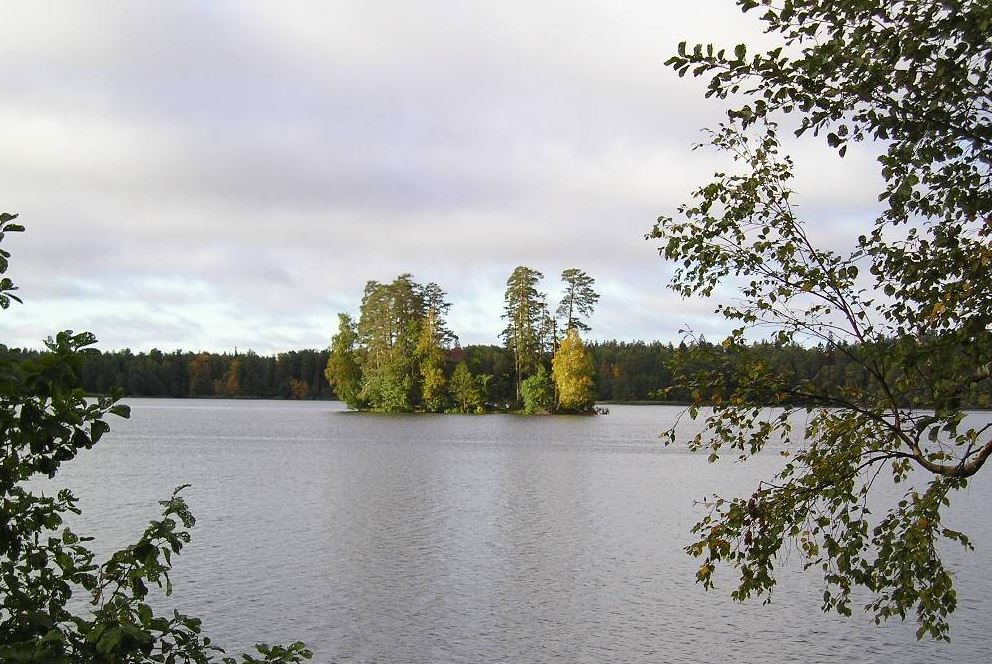 Региональная организация Общероссийского Профсоюза образованияв Республике Марий Эл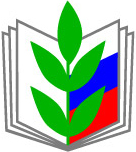 VIII Республиканский фестиваль«Славим человека труда!»Программа2 – 4  июня 2023 г.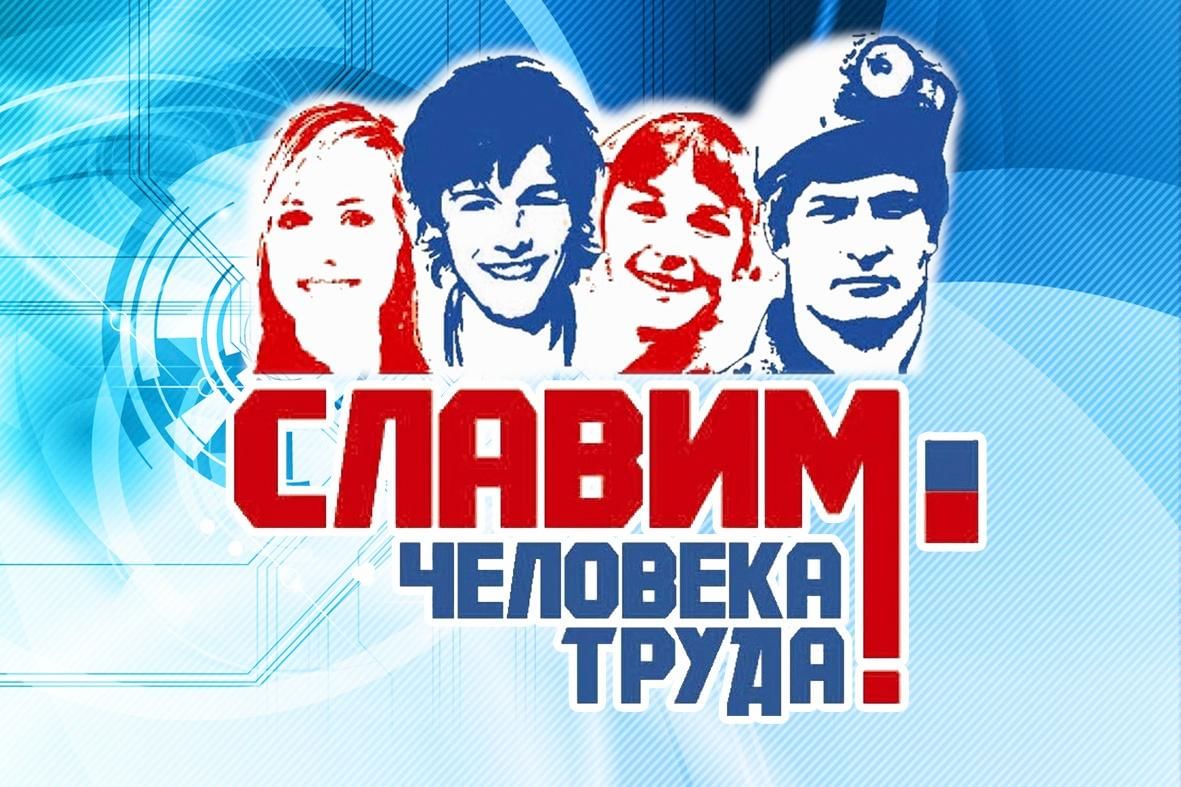 Программа VIII республиканского фестиваля «Славим  человека  труда!»Программа VIII республиканского фестиваля «Славим  человека  труда!»2 июня 2023 г. Пятница2 июня 2023 г. Пятница10.00-12.00Обзорная экскурсия по г. Йошкар-Оле. Сбор на площади им. Ленина(заезд в Центр «Таир» в 13.00 час.До 12.00Заезд делегаций в Центр «Таир»12.00-13.00Регистрация. Размещение.Заседание штаба фестиваля. Выборы актива фестиваля, пресс-центра.13.00 – 13.30Организационный сбор. Инструктаж по технике безопасности, пожарной безопасности, о правилах поведения на территории Центра.13.30-14.20Обед14.30 – 15.00Открытие  VIII республиканского фестиваля «Славим  человека  труда!»15.00-17.00Таирская гостиная. Разговоры о важном. Майоров Александр Иванович, председатель Союза «Объединение организаций профсоюзов в Республике Марий Эл»Ревуцкая  Лариса Анатольевна, министр образования и науки Республики Марий Эл;Пуртова Людмила Васильевна, председатель Региональной организации Общероссийского Профсоюза образования в Республике Марий Эл;Золотарева Елена Леонидовна, начальник управления социального обеспечения семей с детьми Отделения Социального фонда РФ по Республике Марий Эл;Ибраева Надежда Григорьевна, руководитель группы организации заблаговременной работы  Отделения Социального фонда РФ по Республике Марий Эл;Фролова Надежда Илариевна, руководитель Центра общественного здоровья и медицинской профилактики ГКУ Республики Марий Эл «Медицинский информационно-аналитический центр»17.30-18.30Спортивный час «Таир – территория здоровья!»(турниры по волейболу, настольному теннису, шахматам)19.00-19.30Ужин19.30-21.30Концертная программа артистов Марийской государственной филармонии им. Я. Эшпаяиюня  2023 г.  Субботаиюня  2023 г.  Суббота8.00-8.30На зарядку – становись!9.00-9.40Завтрак10.00-12.00Работа творческих команд. Оформление  выставки творческих работ участников фестиваля,  их детей, внуков.Игровая и конкурсная программа для детей.12.00-13.45Экологическийдесант  «Цвети, наш Таир!»13.45-14.20Обед14.30-15.30Правовая гостиная.«Безопасный труд и охрана труда – под контролем Профсоюза»Короткова Марианна Петровна, главный специалист – юрист Региональной организации Профсоюза;Ванюшина Марина Анатольевна,  юрист Йошкар-Олинской городской организации ПрофсоюзаГлазырин Александр Владимирович, главный технический инспектор труда  Региональной организации Профсоюза15.40-17.00Спортивная эстафетаИгровая и конкурсная программа для детей.17.00-18.30Трудовое законодательство в вопросах и ответах.Индивидуальное консультирование.Короткова Марианна Петровна, главный специалист – юрист Ванюшина Марина Анатольевна, юрист Йошкар-Олинской городской организации ПрофсоюзаРегиональной организации Профсоюза;Глазырин Александр Владимирович, главный технический инспектор труда  Региональной организации Профсоюза19.00 – 19.30Ужин19.30-21.30Творческое представление команд - участниц «Гимн человеку труда!»21.30-21.50Заседание  штаба фестиваля: итоги дня.  Работа пресс-центра: выпуск ежедневной газеты фестиваля.21.30Вечер отдыха июня  2023г.   Воскресенье8.00-8.30На зарядку – становись!9.00-9.40Завтрак9.40-10.00Выставка творческих работ. Подведение итогов10.00 – 11.00Закрытие VIII Республиканского фестиваля «Славим  человека  труда!». Церемония награждения.11.30Отъезд участников фестиваля